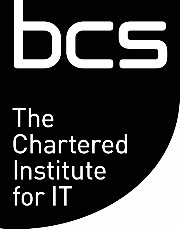 BCS Fellow application  To apply to become a Fellow of BCS, please complete and submit this form to us as a PDF – along with your CV and details of your supporter – by following the Apply now link at bcs.org/fellowship.Identify your route to BCS FellowshipSelect one of the following options by placing an X in the relevant box.Section 1: Personal detailsTo ensure a thorough assessment of your application, our assessors may need to contact you for further information via virtual call. By providing your consent, you acknowledge and agree to allow our assessment team to reach out to you using the contact information provided in your application. This communication will involve requests for clarification on certain criteria, aimed at enhancing our understanding of your qualifications and/or experience.Please confirm your acknowledgment by selecting one of the following options: I consent to potential further contact with an assessor.  I do not consent to potential further contact with an assessor. Section 2: BCS AccreditationThis section is for the accredited route only. See the application guidance for a list of accredited qualifications.If you do not have a BCS Fellow accredited certification move onto section 3. Section 3: Your experience Please use the sections below to provide written evidence of your professional experience against four Fellowship sub-criteria, as follows: one from Body of work (what you do/have done)one from Professional impact (what did/do you contribute to the information technology profession)one additional sub-criterion from either Body of work or Professional impact which has not yet been evidenced in your application (e.g. if you've already provided a statement under Responsibility, your additional statement must cover a different criterion).one from Standing in the community (your reputation)Please ensure you use the STAR technique to structure all of your statements (see application guidance for more details).A: Body of workSelect one sub-criterion by placing an X in the relevant box, then provide your written evidence below (maximum 440 words).B: Professional impactSelect one sub-criterion by placing an X in the relevant box, then provide your written evidence below (maximum 440 words).C: Additional sub-criterionSelect one additional sub-criterion from either Body of work or Professional impact by placing an X in the relevant box, then provide your written evidence below (maximum 440 words).D: Standing in the communitySelect one sub-criterion by placing an X in the relevant box, then provide your written evidence below (maximum 440 words).Section 4: Public recognitionIf your Fellowship application is successful, we’d like to publicly recognise your achievement on our website and in other celebratory communications. (These comms would feature your name but no contact details.)How we use your dataWe’ll store your basic personal information, such as your name and email address, so that we can process your application and communicate with you about your fellowship. This may include contact with your supporter, BCS assessors, welcome communications, and information about accessing and getting the most from your fellowship.We’ll always keep your information safe and never pass it to a third party without your permission. Full details of our data protection and privacy policies are available online at bcs.org/privacy.Accredited route Do you hold a professional certification accredited for BCS Fellow?Complete sections  1, 2 and 4Experiential route Demonstrate your experience as a thought leader through written examples.Complete sections  1, 3 and 4TitleFirst nameSurnameEmailBCS membership no.(If applicable)BCS membership no.(If applicable)BCS membership no.(If applicable)The organisation I work forAccredited Certification titleValid untilMy certification can be verified here.(URL)My certification can be verified here.(URL)Title of additional evidenceValid untilMy evidence can be verified here.(URL)My evidence can be verified here.(URL)Invention and innovationResponsibilitySkills developmentEntrepreneurshipResearchConsultancySituationSituationSituationSituationSituationSituationTaskTaskTaskTaskTaskTaskActionActionActionActionActionActionResultResultResultResultResultResultInspiring others(Inter)national policy makingMentoring and coachingInterdisciplinary collaborationDiversity and inclusionSustainability – social or environmentalOutreachSituationSituationSituationSituationSituationSituationTaskTaskTaskTaskTaskTaskActionActionActionActionActionActionResultResultResultResultResultResultBody of workInvention and innovationResponsibilitySkills developmentEntrepreneurshipResearchConsultancyProfessional impactInspiring others(Inter)national policy makingMentoring and coachingInterdisciplinary collaborationDiversity and inclusionSustainability – social or environmentalOutreachSituationSituationSituationSituationSituationSituationTaskTaskTaskTaskTaskTaskActionActionActionActionActionActionResultResultResultResultResultResultAwardsGovernancePublic influencerAssessorSituationSituationSituationSituationSituationSituationSituationTaskTaskTaskTaskTaskTaskTaskActionActionActionActionActionActionActionResultResultResultResultResultResultResult(Optional; one URL only)URL to further evidence(Optional; one URL only)URL to further evidenceWould you like your achievement to appear on the BCS website?(Place an X in the box to accept)Would you like to be recognised in public celebratory communications?(Place an X in the box to accept)